OrganizaçãoDR010A01_guiaorelatorios(1v1).doc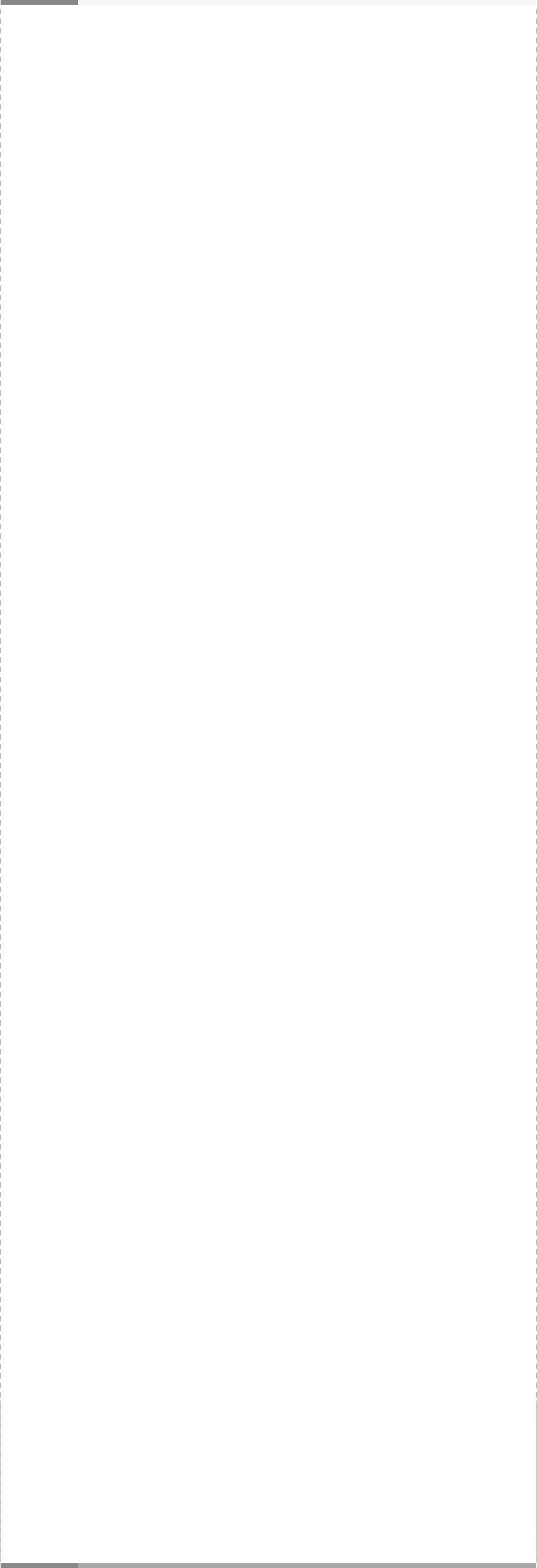 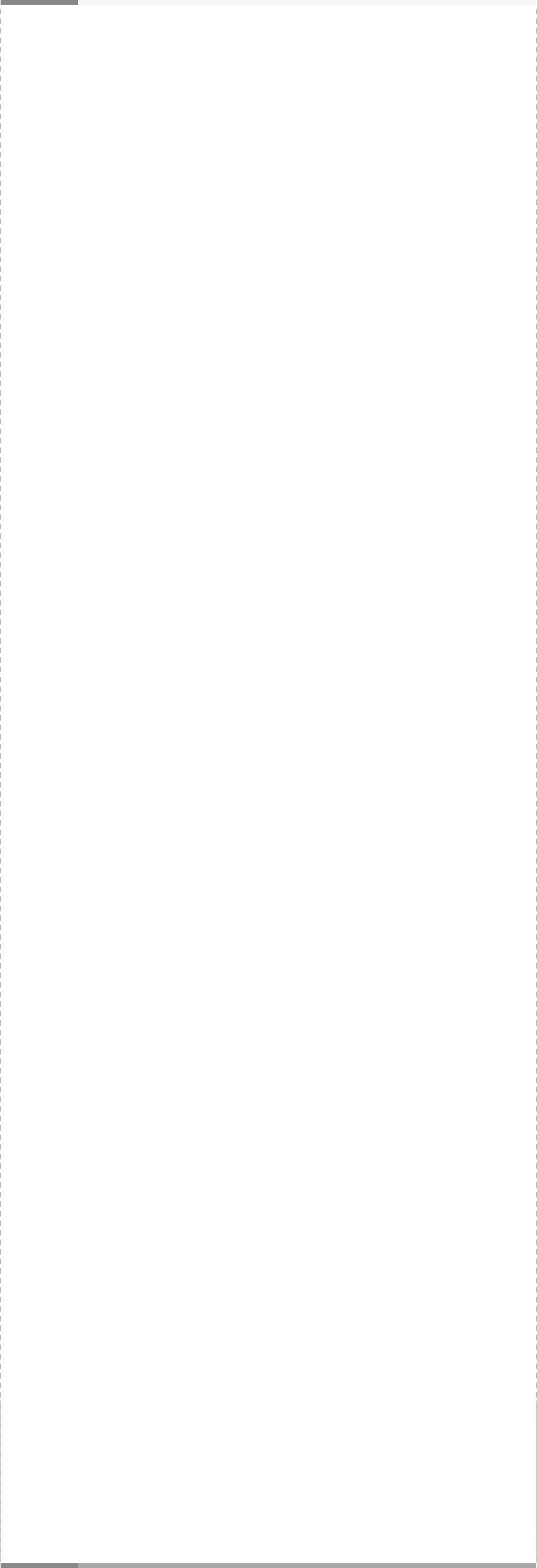 Capa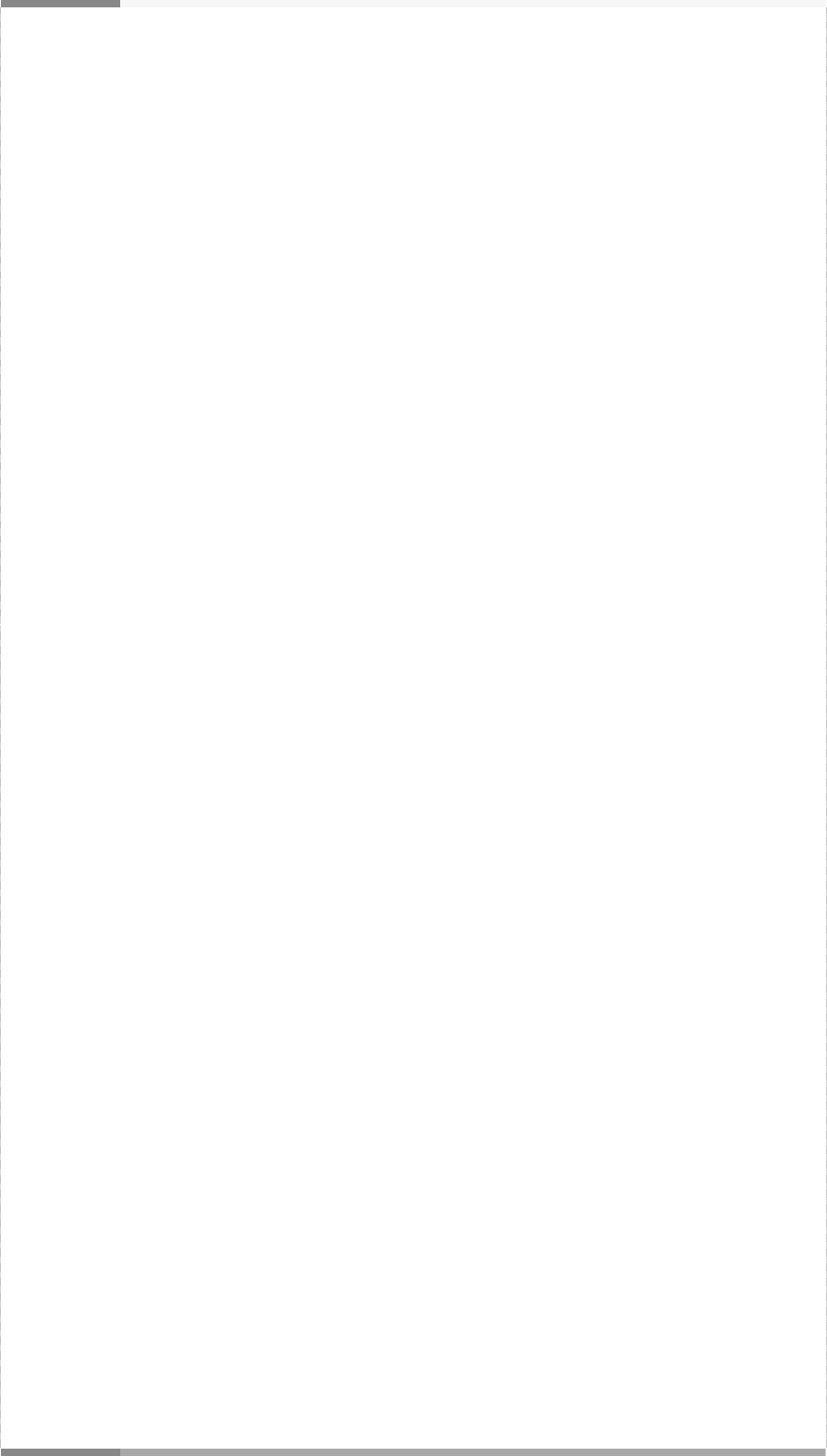 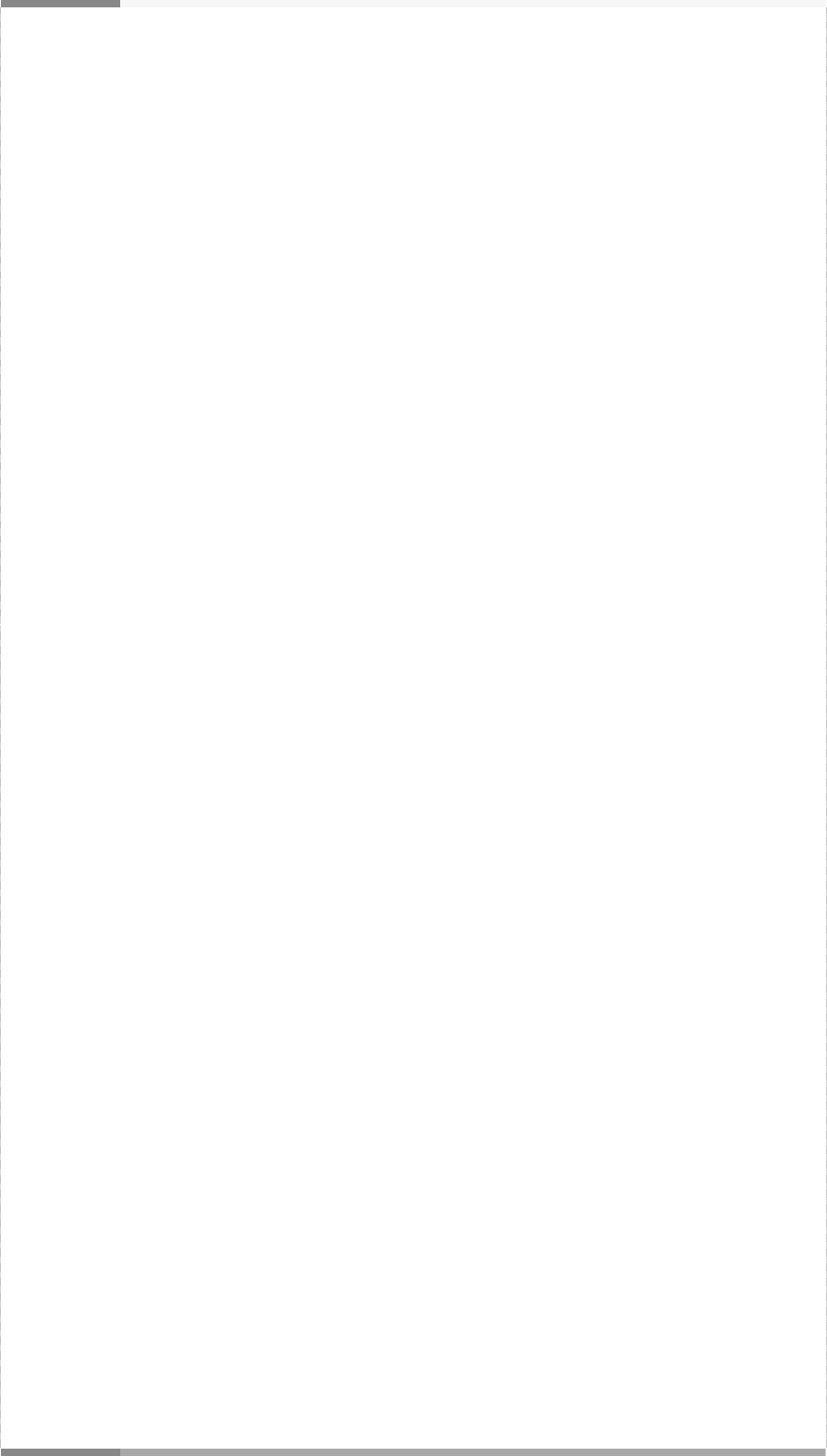 Reconhecimento/ Agradecimentos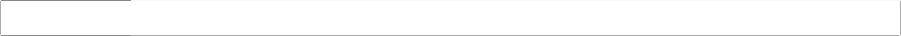 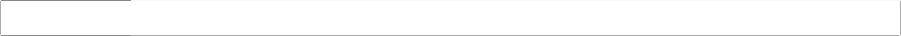 Índice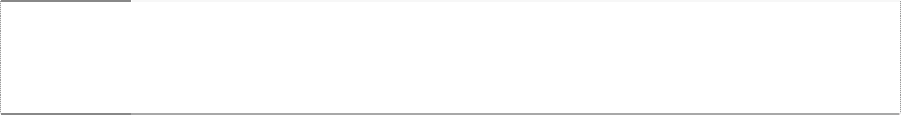 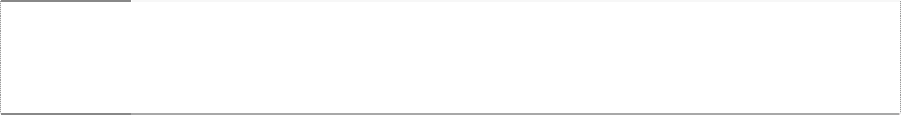 Resumo (Abstract)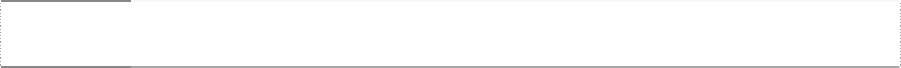 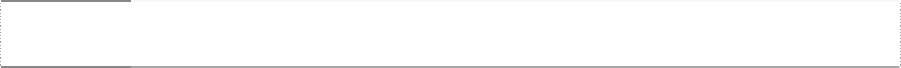 Resumo Executivo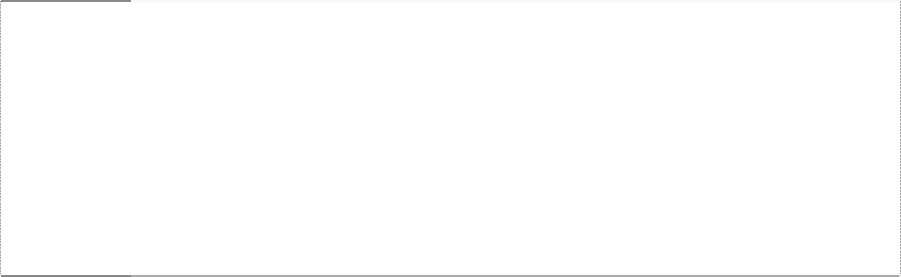 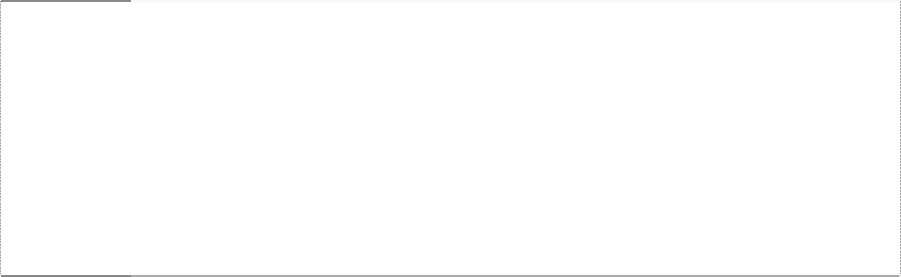 Introdução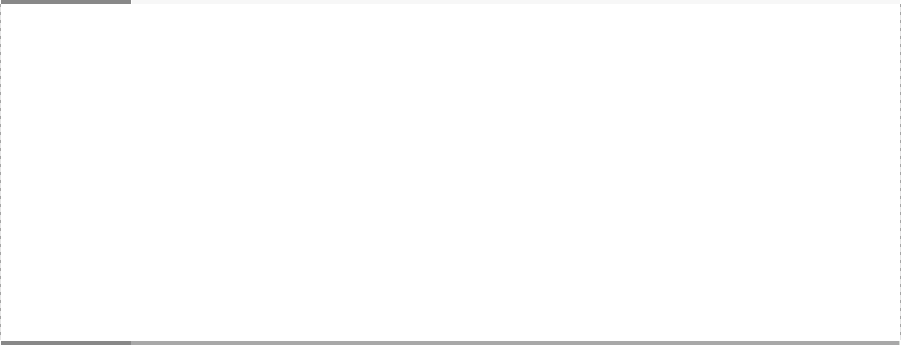 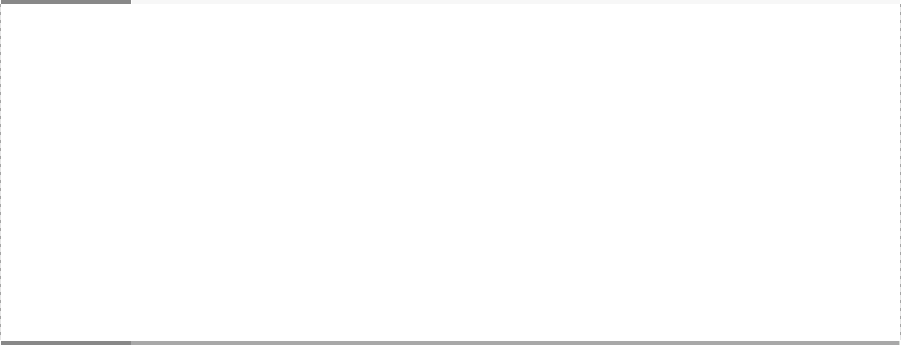 ReferênciasDR010A01_guiaorelatorios(1v1).doc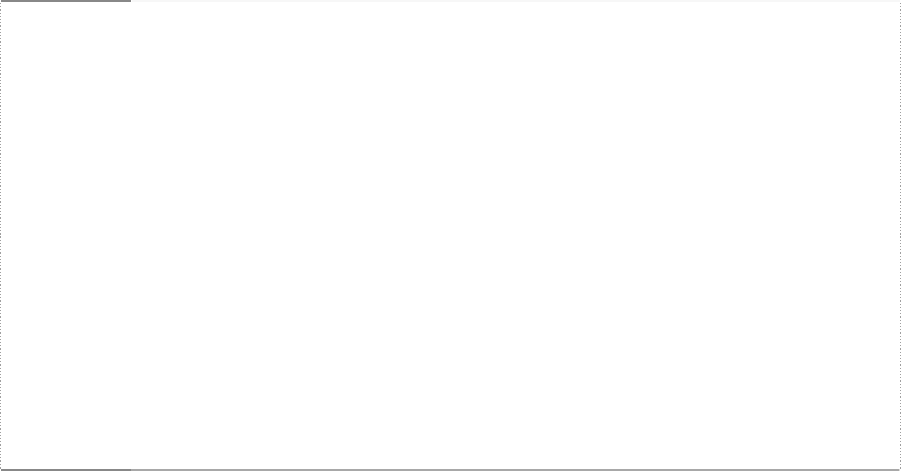 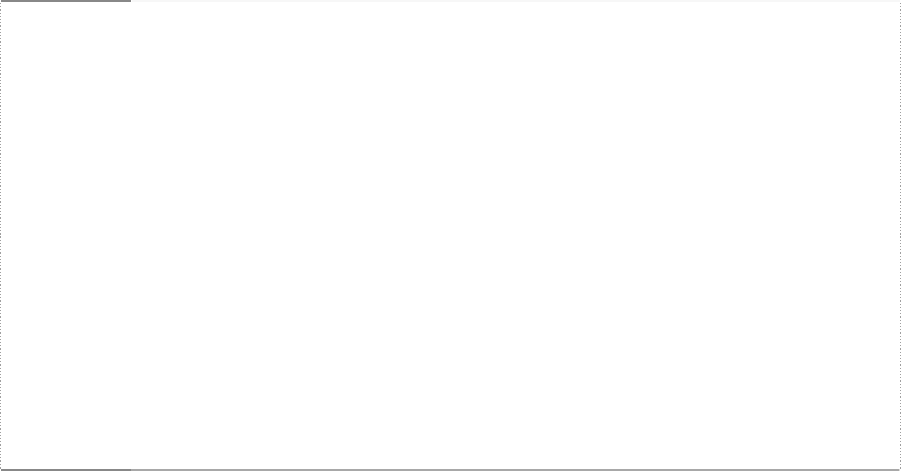 Anexos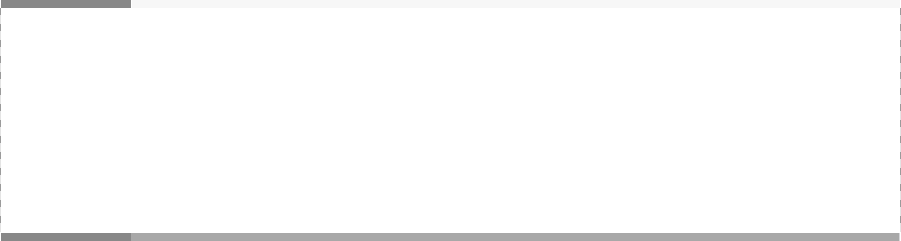 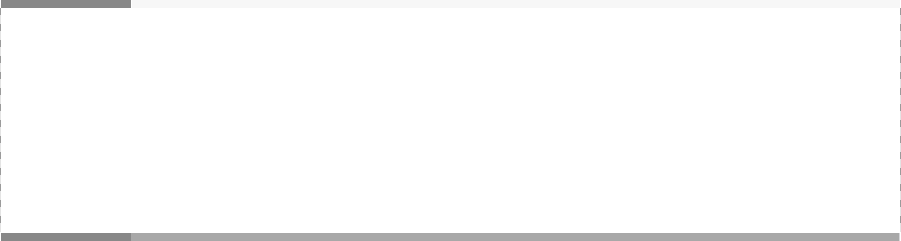 Fonts e espaçamento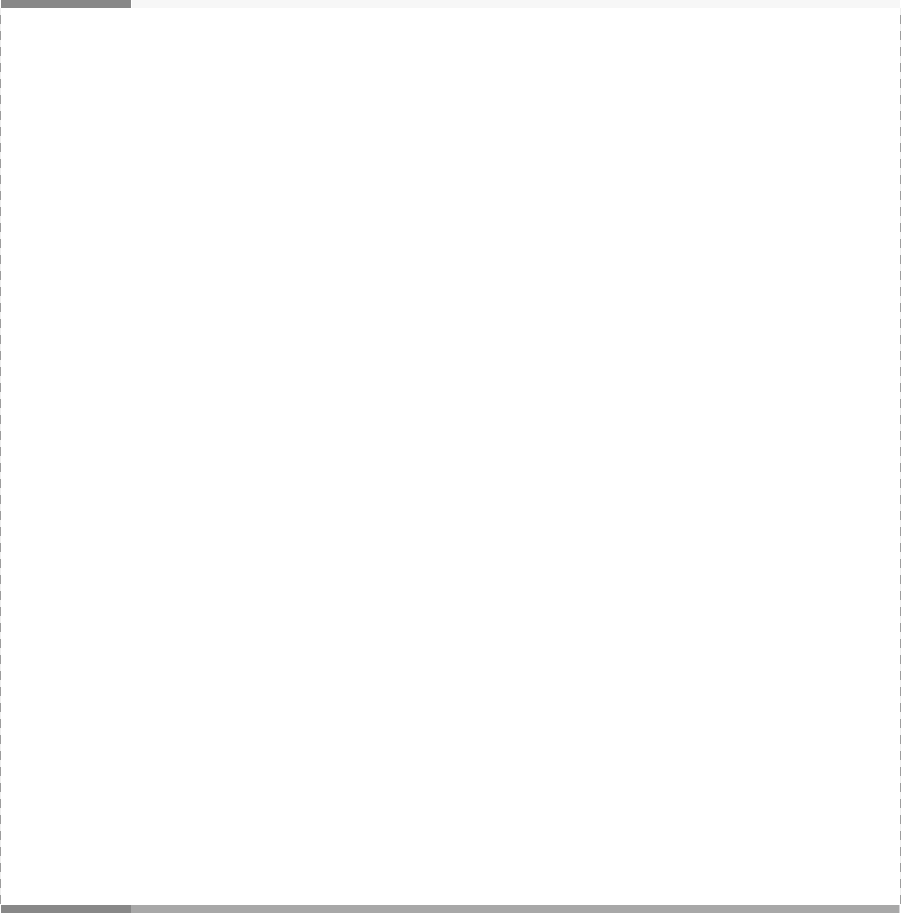 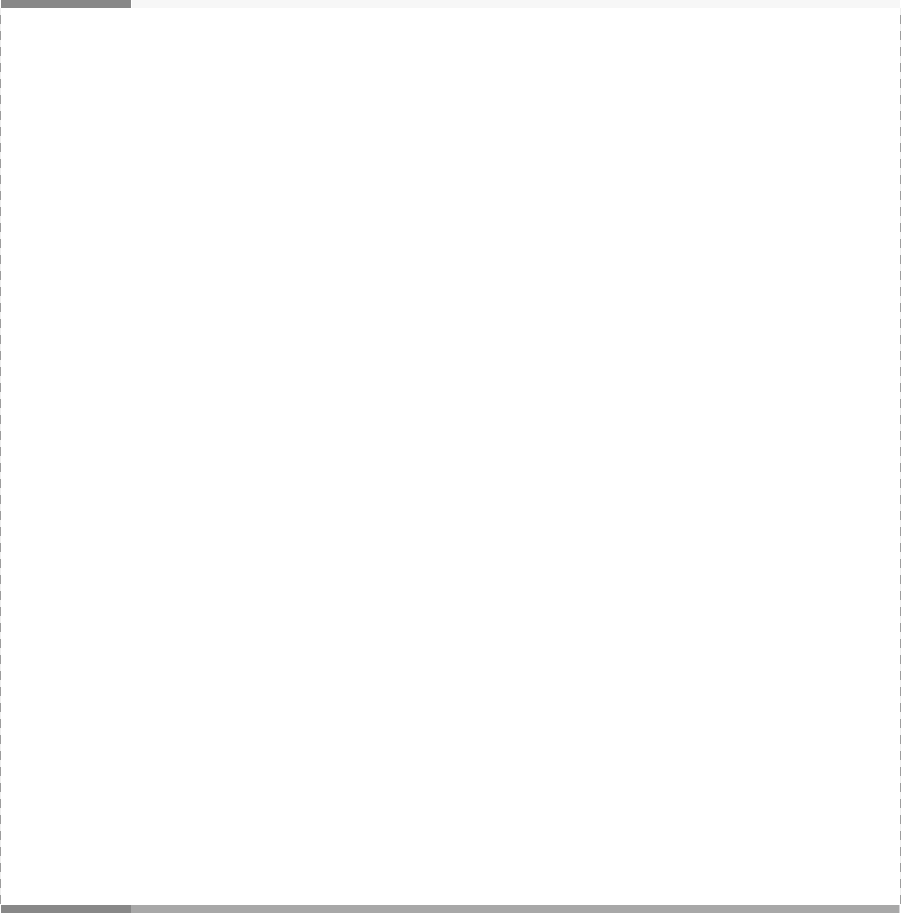 Figuras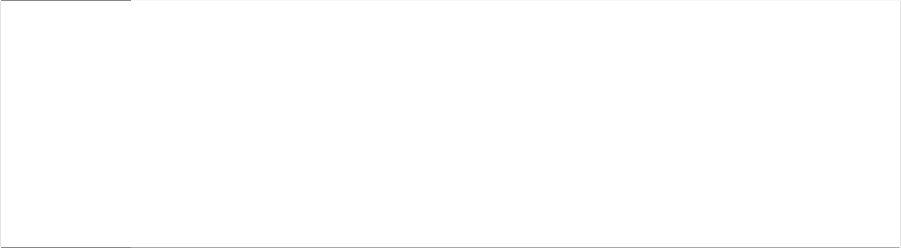 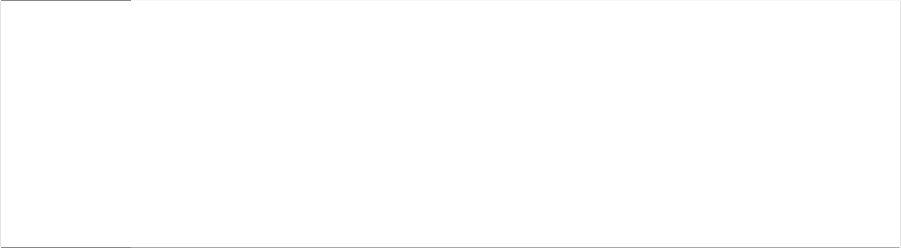 Páginas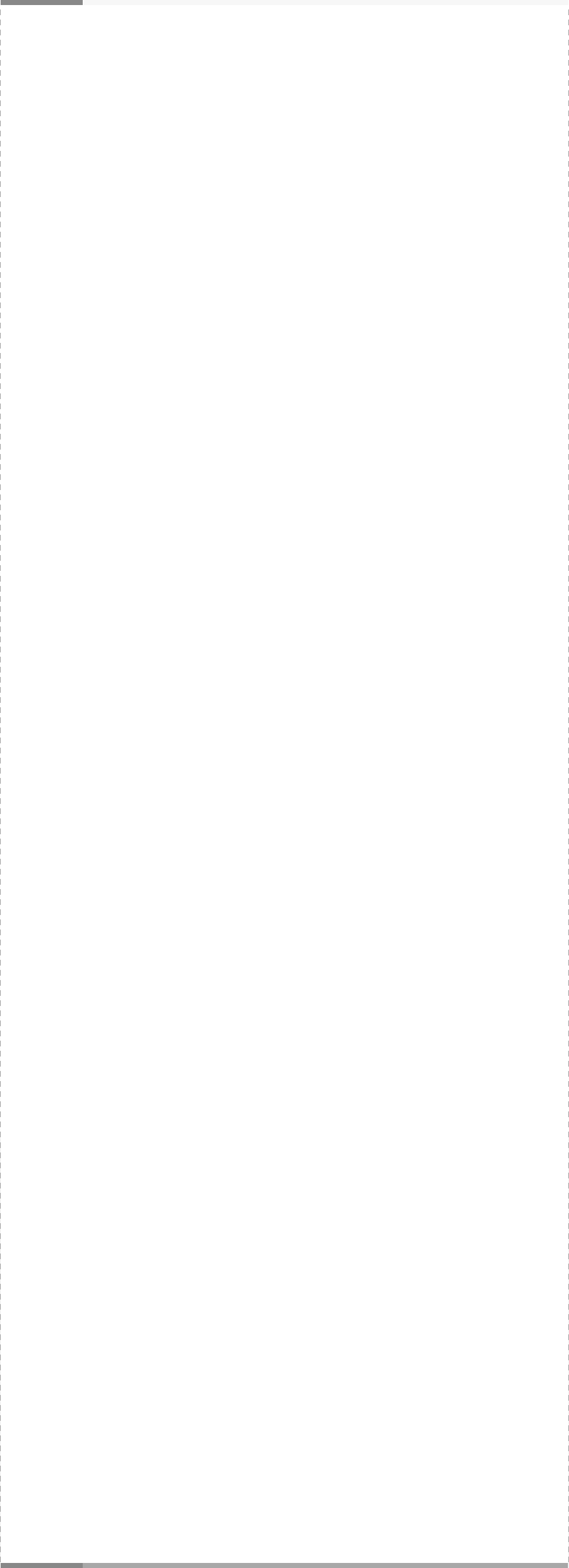 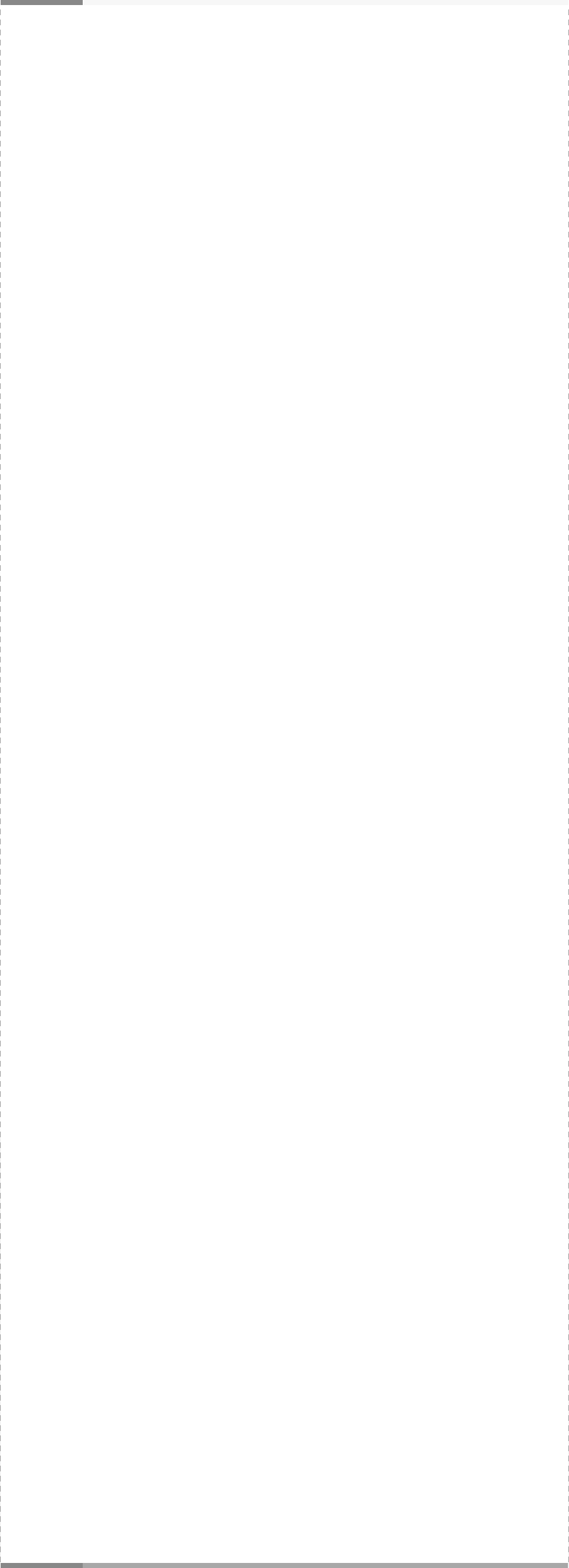 